 ҠАРАР                                                                                                             РЕШЕНИЕ15 февраль 2021  й.                                  №  194                 15 февраля       2021  г.Об отмене решения Совета сельского поселения Абдрашитовский сельсовет муниципального района Альшеевский район Республики Башкортостанот 20  февраля 2013 г. № 96 «Об утверждении Положения о муниципальном контроле за сохранностью автомобильных дорог местного значения в границах населенных пунктов сельского поселения Абдрашитовский сельсовет муниципального района Альшеевский район Республики Башкортостан»В соответствии Конституции Российской Федерации,    Федерального закона № 131-ФЗ от 06.10.2003 г «Об общих принципах организации местного самоуправления в Российской Федерации», Законом Республики Башкортостан №162-з от 18.03.2005 г. «О местном самоуправлении в Республике Башкортостан»Совет сельского поселения Абдрашитовский сельсовет муниципального района Альшеевский район Республики Башкортостан   РЕШИЛ:1.Отменить  решение Совета сельского поселения Абдрашитовский сельсовет муниципального района Альшеевский район Республики Башкортостан от 20  февраля 2013 г. № 96  «Об утверждении Положения о муниципальном контроле за сохранностью автомобильных дорог местного значения в границах населенных пунктов сельского поселения Абдрашитовский сельсовет муниципального района Альшеевский район Республики Башкортостан»2.Обнародовать настоящее решение на официальном сайте сельского поселения Абдрашитовский сельсовет муниципального района Альшеевский район Республики Башкортостан.3.Настоящее решение вступает в силу со дня его обнародования. Глава сельского поселения                                         З.Я.Асфина БАШҠОРТОСТАН РЕСПУБЛИКАҺЫӘЛШӘЙ РАЙОНЫМУНИЦИПАЛЬ РАЙОНЫНЫҢӘБДРӘШИТ   АУЫЛ СОВЕТЫАУЫЛ БИЛӘМӘҺЕ СОВЕТЫ (БАШҠОРТОСТАН  РЕСПУБЛИКАҺЫ  ӘЛШӘЙ  РАЙОНЫ  ӘБДРӘШИТ  АУЫЛ  СОВЕТЫ)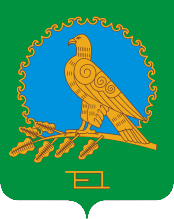 СОВЕТ СЕЛЬСКОГО ПОСЕЛЕНИЯАБДРАШИТОВСКИЙ СЕЛЬСОВЕТМУНИЦИПАЛЬНОГО РАЙОНААЛЬШЕЕВСКИЙ РАЙОНРЕСПУБЛИКИБАШКОРТОСТАН(АБДРАШИТОВСКИЙ  СЕЛЬСОВЕТ АЛЬШЕЕВСКОГО  РАЙОНА  РЕСПУБЛИКИ  БАШКОРТОСТАН)